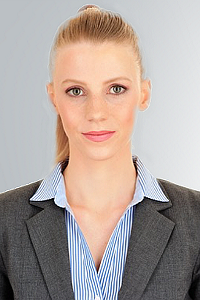 SABINEMUSTERMANNMehr als 10 Jahre Führungserfahrung im Kundenmanagement, Team: 27 MitarbeiterAUSBILDUNG- Weiterbildungen- Studium, Abschluss MasterKERNKOMPETENZEN- 4 Jahre Erfahrung als Key Account Managerin im Bereich    
  Energiewirtschaft. Ausgeprägte Fähigkeiten im organisieren
  und strukturieren komplexer Projekte und Teams.
- 11 Jahre Erfahrung als Senior Managerin Customer Care
  im Bereich Telekommunikation. Leitung eines internationalen 
  Teams mit Schwerpunkten im Bereich Social Media.- 2 Jahre Auslandserfahrung (Shanghai), Aufbau der dortigen
  KundenteamsAKTUELLE POSITIONSenior Account ManagerinPERSÖNLICHE DATENGeboren: 1.1.1980 / KölnFantasiestr. 1112345 Beispielstadt0123 – 45 67 89 0s.mustermann@mail.deSabines-Blog.deSPRACHENEnglisch:          Spanisch:         Chinesisch:      BERUFLICHE SCHWERPUNKTE- Kundenakquise und Vertrieb in den Branchen:
  Energie, Telekommunikation- Kundenbeziehungsmanagement (Customer Care)
- Service & SupportSOFT SKILLS- Eigeninitiative
  Entwicklung und Einführung eines neuen Kundenportals    
  („Kunden helfen Kunden“), Einsparungen: -15% Kosten

- Teamführung
  Aufbau und Training eines neuen Kundenbeziehungsteams
  (7 Mitarbeiter)

- Zielorientierung  Auftrag: Steigerung der Kundenzufriedenheit und 
  Verbesserung der Kundenbeziehungen, Ergebnis:   
  Kundenzufriedenheit + 30% in 2 Jahren
  Kundenstamm: + 20% im vergangenen JahrINTERESSEN- Eigenes Blog (30.000 Leser/Monat),
  Thema: Kundenbeziehungen, Support, Vertrieb- Social Media Kommunikation